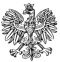 KOMENDA WOJEWÓDZKA POLICJI		Rzeszów, dnia 10.09.2021 r. 
W RZESZOWIESEKCJA ZAMÓWIEŃ PUBLICZNYCH
I FUNDUSZY POMOCOWYCHL. dz. SZ -786/2021Do Wykonawców, którzy pobrali
Specyfikację Warunków Zamówienia
Nr postępowania: ZP/30/2021ZMIANA TREŚCI SPECYFIKACJI WARUNKÓW ZAMÓWIENIAW nawiązaniu do postępowania o udzielenie zamówienia publicznego, prowadzonego 
w trybie przetargu nieograniczonego na podstawie art. 132 ustawy z dnia 11 września 2019 r. Prawo zamówień publicznych (t. j. Dz. U. z 2021 r. poz. 1129 ze zm.), zwanej dalej „ustawą”, pn.: „Sukcesywne dostawy ogumienia do pojazdów służbowych Policji garnizonu podkarpackiego”, numer postępowania: ZP/30/2021, Zamawiający informuje, że na podstawie art. 137 ust. 1 ustawy, dokonał zmiany treści Specyfikacji Warunków Zamówienia, zwanej dalej „SWZ” w następującym zakresie:W Załączniku nr 2 do SWZ – Formularzu oferty, w kolumnie nr 5 „Opór toczenia, przyczepność, hałas”, w pozycji 43, skreśla się zapis o treści:	,,BB71” i wpisuje: ,,CB72 ”.Nowy załącznik nr 2 do SWZ Formularz oferty – stanowi załącznik do niniejszego pisma.Przedmiotowa zmiana treści Specyfikacji Warunków Zamówienia nie prowadzi do zmiany treści ogłoszenia opublikowanego w dniu 25.08.2021 r. w Dzienniku Urzędowym Unii Europejskiej, pod numerem 2021/S 164-430523 .Zastępca Komendanta Wojewódzkiego Policjiw Rzeszowie insp. Stanisław Sekuła